УПРАВЛЕНИЕ ОБРАЗОВАНИЯ АДМИНИСТРАЦИИ МИНЕРАЛОВОДСКОГО ГОРОДСКОГО ОКРУГАПРИКАЗ  ноября 2020 г.	            г. Минеральные Воды		                       № О проведении окружного этапа Всероссийского конкурса детского рисунка «Эколята - друзья и защитники Природы!»На основании Положения «О проведении Всероссийского конкурса детского рисунка «Эколята - друзья и защитники Природы!» и в целях совершенствования эколого-краеведческого воспитания и образования, обучающихся направленного на повышение уровня знаний по экологии и краеведению, привлечения внимания общественности к важнейшим экологическим проблемам краяПРИКАЗЫВАЮ:1. Директору муниципального бюджетного учреждения дополнительного образования Центра дополнительного образования детей г. Минеральные Воды Сильченко А. Н. организовать и провести  окружной этап Всероссийского конкурса детского рисунка «Эколята - друзья и защитники Природы!» с участием дошкольных образовательных учреждений и начальных классов общеобразовательных учреждений с 09 ноября 2020 года по 10 декабря 2020 года.2. Директорам муниципальных общеобразовательных учреждений и дошкольных образовательных учреждений Минераловодского  городского округа  организовать участие обучающихся и педагогов в Конкурсе согласно Положению.3. Контроль за исполнением настоящего приказа оставляю за собой.Начальник управления образованияадминистрации Минераловодского городского округа                                                                       Л. А. БезрукихПриложение 1 к приказу Начальника управления образования администрации Минераловодского городского округа от   ноября 2020 г. №СоставОрганизационного комитета окружного этапа Всероссийского конкурса детского рисунка «Эколята - друзья и защитники Природы!»Председатель оргкомитета:Члены оргкомитета:Приложение 2 к приказу Начальника управления образования администрации Минераловодского городского округа от   ноября 2020 г. №ПОЛОЖЕНИЕо проведении окружного этапа Всероссийского конкурса детского рисунка «Эколята - друзья и защитники Природы!»I. Общие положения Организатором окружного этапа Всероссийского конкурса детского рисунка «Эколята - друзья и защитники Природы!» (далее - Конкурс), является Муниципальное бюджетное учреждение дополнительного образования Центр дополнительного образования детей г. Минеральные Воды (далее - Центр). Окружной этап Всероссийского конкурса детского рисунка «Эколята - друзья и защитники Природы!» с участием дошкольных образовательных организаций и начальных классов общеобразовательных учреждений, является одним из мероприятий Всероссийских природоохранных социальнообразовательных проектов «Эколята - Дошколята», «Эколята», «Молодые защитники Природы» и Всероссийской акции «Россия - территория Эколят - Молодых защитников Природы», который способствует дальнейшему развитию экологического образования и экологической культуры в дошкольных образовательных организациях и общеобразовательных учреждениях Минераловодского городского округа Ставропольского края и, как следствие, сохранению природы, ее растительного и животного мира.Цели и задачи проведения Конкурса Целями проведения Конкурса являются:- дальнейшее развитие экологического образования, экологической культуры и просвещения в дошкольных образовательных организациях и общеобразовательных учреждениях Минераловодского городского округа Ставропольского края; формирование у воспитанников дошкольных образовательных организаций и обучающихся начальных классов общеобразовательных учреждений богатого внутреннего мира и системы ценностных отношений к природе, её животному и растительному миру; развитие у детей внутренней потребности любви к природе и, как следствие, бережному отношению к ней, воспитанию у ребенка культуры природолюбия; осознание ребенком необходимости сохранения, охраны и спасения природы родного края; развитие потребности принимать активное участие в природоохранной и экологической деятельности;расширение общего кругозора, развитие творческих и интеллектуальных способностей ребенка.Задачами Конкурса являются: гражданское, патриотическое, экологическое, духовно-нравственное воспитание детей и молодежи;- популяризация природоохранных социально-образовательных проектов в России;- продолжение Всероссийских природоохранных социальнообразовательных проектов «Эколята - Дошколята», «Эколята», «Молодые защитники Природы» и Всероссийской акции «Россия - территория Эколят - Молодых защитников Природы».Общее руководство Конкурсом Для организации работы по подготовке и проведению Конкурса создаётся организационный комитет из специалистов Центра (далее - оргкомитет), утверждённый приказом Управлением образования администрации Минераловодского городского округа. Функции оргкомитета: осуществляет оценку работ; определяет по три рисунка победителя в двух категориях: «Эколята - Дошколята» и «Эколята»; направляет данные рисунки и описания к ним в Краевой организационный комитет Конкурса в г. Ставрополь для участия в Краевом этапе Конкурса.IV. Участники Конкурса Участниками Конкурса в двух возрастных категориях: «Эколята - Дошколята» - становятся воспитанники дошкольных образовательных организаций; «Эколята» - учащиеся начальных классов общеобразовательных учреждений.Условия Конкурса Конкурс проводится с 09 ноября 2020 года по 10 декабря 2020 года в  3 этапах и в двух возрастных категориях: первый этап - в дошкольных образовательных организациях и общеобразовательных учреждениях Минераловодского городского округа; второй этап (муниципальный) - рассмотрение рисунков победителей дошкольных и школьных образовательных организаций; выявление победителей и призёров в каждой возрастной категории и направление работ на краевой этап Конкурса в г. Ставрополь;- третий этап (краевой) - рассмотрение рисунков представленных на Конкурс от муниципальных и городских округов; выявление победителей и призёров в двух категориях: «Эколята –Дошколята» и «Эколята»; направление работ победителей в федеральный организационный комитет Конкурса в г. Москва для участия в федеральном этапе Конкурса. Каждая дошкольная образовательная организация и общеобразовательное учреждение должны провести Конкурс рисунков с условием обязательного присутствия на рисунках образов сказочных героев Эколят (Умницы, Шалуна, Тихони и Ёлочки) (Приложение). Авторам работ, на рисунке, необходимо представить сказочных героев Эколят, как друзей и защитников Природы. Показать заботу Эколят о природе, продемонстрировать, как Эколята приходят на помощь Природе в той или иной ситуации. Изобразить, как Эколята спасают растительный и животный мир, помогают зверям, птицам, насекомым, как они восстанавливают лес, сажают деревья, кусты и цветы, ухаживают за домашними животными и цветами дома, работают в саду и огороде и т.д. Необходимо представить на рисунке хорошие, добрые и правильные поступки Эколят по сохранению Природы.1 1. Куратору, в описании к рисунку, необходимо пояснить смысл рисунка объяснить, что ребенок хотел показать и рассказать посредством рисунка об Эколятах как друзьях и защитниках Природы.Вместе с описанием рисунка необходимо указать имя и фамилию автора рисунка, возраст, наименование и адрес учебного заведения. Рисунок должен быть выполнен на листе формата А4 или АЗ. Текст с описанием к рисунку должен быть объемом не более 1/2 страницы формата А4. Описание должно быть набрано на компьютере. Три лучших рисунка и описания к ним: три работы-победителя от дошкольных образовательных организаций или три работы-победителя от общеобразовательных учреждений Минераловодского городского округа по итогам Конкурса должны быть направлены в МБУ ДО ЦДОД в  организационный комитет Конкурса на электронный адрес cdodmw@mail.ru  и на почтовый адрес: 357212, г. Минеральные Воды, площадь Победы, д. 1. Рисунки, направленные в оргкомитет после 10 декабря 2020 года рассматриваться не будут. В дошкольных образовательных организациях и общеобразовательных учреждениях по итогам Конкурса рекомендовано провести выставки рисунков, где должен присутствовать логотип «Эколята».Логотип «Эколята» и образы сказочных героев «Эколят» - друзей и защитников Природы размещены на сайте www.эколята.рф и прилагаются к Положению о проведении Конкурса.Подведение итогов Конкурса По итогам Конкурса: победители и призеры получают соответствующие дипломы Центра; конкурсантам не ставшими победителями и призёрами вручается сертификат участника Конкурса «Эколята – друзья и защитники Природы!». Информация по итогам Конкурса будет размещена 28 декабря 2020 года на сайте Центра.Электронная версия проекта Положения о Конкурсе размещена на официальном сайте Центра: https://cdod.stavropolschool.ru/ Приложение к положению Логотип «Эколят – молодых защитников природы»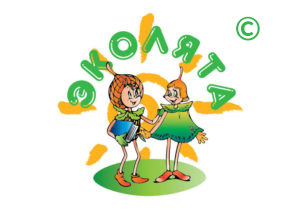 Образы сказочных героев«Эколят – друзей и защитников Природы» 	«Эколята» - сказочные герои, друзья и защитники Природы. Они родились в лесу, знают про него всё или почти всё. У них много друзей, приятелей и просто знакомых. Конечно, как и все дети, они иногда любят пошалить.Давайте познакомимся с ними поближе.Шалун ©Итак, самым озорным и шкодливым, без сомнения, является Шалун. Он любит веселые игры, которые знает великое множество. Он все время стремится узнать что-то новое и неизвестное, его жёлтая шапочка с торчащим дубовым листочком постоянно мелькает то тут, то там. К своей яркой шапочке Шалун подобрал синие башмачки, перчатки и шарфик.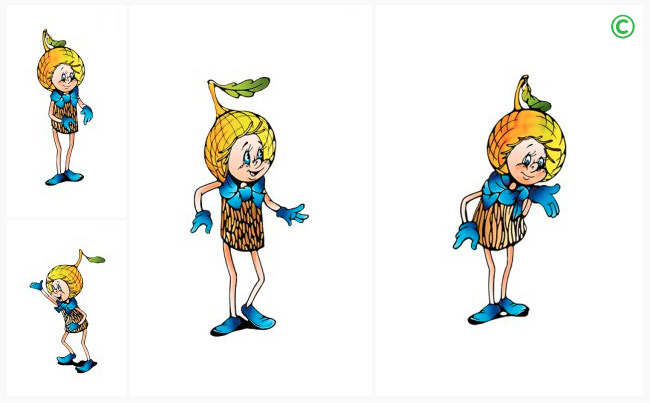 Умница ©Самая серьёзная, пожалуй, Умница в розовой шапочке, с двумя забавными косичками. Она носит зеленую юбочку, зеленый воротничок, желтые перчатки, темно-розовые башмачки. Умница много знает и рассказывает своим друзьям интересные истории, потому что любит читать. Нет-нет, только не надо думать, что она всегда поступает правильно и знает ответы на все вопросы. Просто из всех малышей она самая старшая, и это всё объясняет.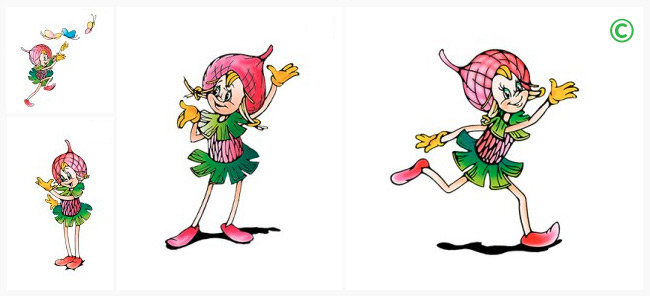 Тихоня ©Младшего брата-жёлудя, который носит оранжевую шапочку, темно-розовые ботинки, зеленые перчатки и такого же цвета воротничок из дубовых листьев, бордовый пояс, зовут Тихоней. Он и вправду довольно тихий и скромный, даже скорее стеснительный. Но это нисколько не мешает ему всячески поддерживать старшего брата – Шалуна – не только во всех его проказах, но и полезных делах. А ещё Тихоня очень любит цветы, поэтому перед домиком геройчиков он разбил чудесный цветник.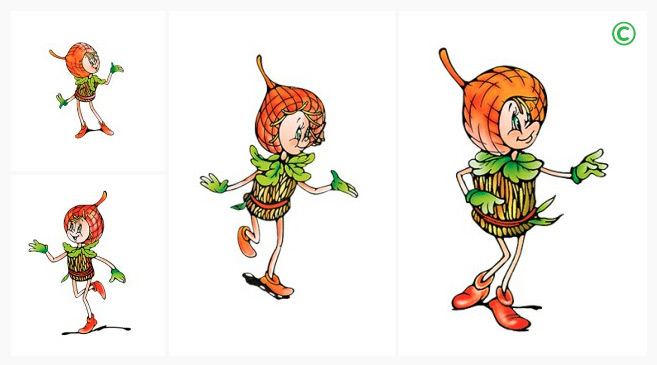 Елочка ©У малышей-желудей есть подруга – веселая и общительная Елочка. Она носит бордовую шапочку и такие же башмачки, желтые перчатки и маленькую брошку-шишечку на платье. Она часто заходит к малышам в гости, чтобы поиграть, поговорить о том, о сём.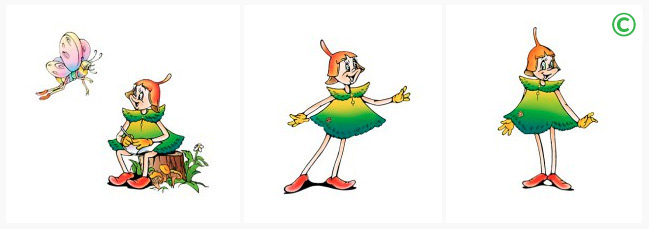 Все вместе геройчики берегут и охраняют лес, заботятся о его обитателях. Они помогут Вам поближе узнать Природу, подружиться с ней и полюбить её.Андриянова Юлия ВладимировнаРуководитель отдела дошкольного образования управления образования администрации Минераловодского городского округаСильченкоАлександр НиколаевичДиректор Муниципального бюджетного учреждения дополнительного образования Центра дополнительного образования детей г. Минеральные ВодыГетманскаяСветлана АнатольевнаЗаместитель директора по учебно-воспитательной работе Муниципального бюджетного учреждения дополнительного образования Центра дополнительного образования детей г. Минеральные ВодыОстапенко Наталья ВалерьевнаУчитель начальных классов муниципального бюджетного общеобразовательного учреждения средней общеобразовательной школы № 8 с. ЛевокумкаСильченкоОльга МихайловнаПедагог-организатор Муниципального бюджетного учреждения дополнительного образования Центра дополнительного образования детей г. Минеральные Воды